ҚАЗАҚСТАН РЕСПУБЛИКАСЫ БІЛІМ ЖӘНЕ ҒЫЛЫМ МИНИСТРЛІГІҒЫЛЫМ КОМИТЕТІШ.Ш. УӘЛИХАНОВ АТЫНДАҒЫ ТАРИХ ЖӘНЕ ЭТНОЛОГИЯ ИНСТИТУТЫ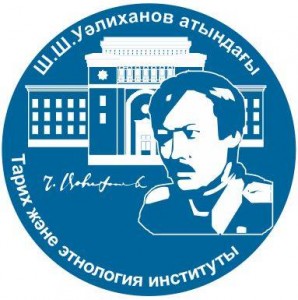 АҚПАРАТТЫҚ ХАТҚҰРМЕТТІ ӘРІПТЕСТЕР!ҚР БҒМ ҒК Ш.Ш. Уәлиханов атындағы Тарих және этнология институты сіздерді «XX ғасырдың 20-50-ші жылдарындағы Қазақстандағы жаппай саяси қуғын-сүргін және ақтау  үрдістері: бірыңғай деректер базасын құру» мемлекеттік тапсырма мен бағдарламалық-нысаналы қаржыландырудың ғылыми жобасын орындау шеңберінде 2021 жылғы 2 қарашада ұйымдастырылатын «ХХ ғасырдың 20-50 жылдарындағы Қазақстандағы жаппай саяси қуғын-сүргін құрбандарын ақтау мәселелері: отандық және халықаралық тәжірибе» атты Республикалық ғылыми-практикалық конференция жұмысына қатысуға шақырады.Тәуелсіздік алғаннан бері елімізде жаңа көзқарас дами бастады, бұған өткен ғасырдың 80-жылдарының аяғынан бастап кеңестік тарихи дискурстың қайта қаралуы себеп болды. Қазақстан тарихын концептуалды қайта қараудың, атап айтқанда, бұрынғы ҚазКСР аумағындағы сталинизмнің репрессивті саясатын бағалаудың саяси бағытын мемлекетіміздің бірінші басшысы – Елбасы Н.Ә. Назарбаев айқындап берген болатын. Оның бастамасы бойынша мемлекет аумағында тоталитарлық режимнің антигуманды сипаттағы куәліктерін ұрпақтарға жеткізу мақсатында тарихи мемориалдық кешендер ретінде Бүкілодақтық ГУЛАГ – КАРЛАГ және АЛЖИР жүйесінің еңбекпен түзету екі лагерлері сақталды.Ғылым, мәдениет саласында және қазақстандық қоғам кеңістігінде тарихты десталинизациялау саясаты өз дамуын алды. Соңғы кезеңдегі ең маңызды оқиғалардың бірі - ҚР Президенті Қ.Тоқаевтың 2020 жылғы 24 қарашадағы №456 «Саяси қуғын-сүргін құрбандарын толық ақтау жөніндегі мемлекеттік комиссия туралы» Жарлық.  Мемлекет басшысы бұл оқиғаның тарихи әділеттілікті қалпына келтіру жөніндегі жұмыстың аяқталуындағы маңыздылығын ерекше атап өтіп, «біз жазықсыз жазаланғандардың әрқайсысын есте сақтау арқылы ғана кемел келешекке жол ашамыз. Болашақтың берік негізі Тәуелсіздіктен бастау алады» деп атап өтті.Саяси қуғын-сүргін құрбандарын ақтау жөніндегі Мемлекеттік комиссия жұмысының маңыздылығы саяси қуғын-сүргін құрбандарын толық ақтау жөніндегі жұмысты, оның әдіснама жөніндегі кіші комиссиясын ғылыми-сараптамалық және отандық, шетелдік мұрағаттардан жаңа мұрағат материалдарын анықтау, жинау және талдау жөніндегі жұмыс топтарын ғылыми-сараптамалық сүйемелдеуді жүзеге асыру, жабық қорларды құпиясыздандыру, оларды ғылыми айналымға енгізу, Қазақстанда саяси қуғын-сүргін құрбандарының бірыңғай базасын құру, толық ақтау процестерін аяқтау үшін ұсыныстар әзірлеу болып табылады.Конференция барысында Тарих және этнология академиялық институтының жетекшілігімен құқық және тарих ғылымдары саласындағы жетекші мамандардан құрылған Мемлекеттік комиссия атқарған жұмыстардың негізгі нәтижелерін талқылау жоспарлануда. Аталған Институтпен қатар, Бағдарламаны іске асыруға БҒМ Ғылым комитеті мен ҚР Президенті әкімшілігінің тікелей бақылауымен Нұр-Сұлтан қаласындағы Жобалық кеңсесі ат салысты. Ғылыми форум жұмысына отандық ғалымдар, сондай-ақ Ресей, Қырғызстан, Тәжікстан, Өзбекстан, Беларусь, Литва және басқа да мемлекеттердің ғылыми-сарапшы қоғамдастығы қатысады.Конференция аясында ресейлік тарихшы т.ғ. д., профессор В. И. Козодойдың «Алихан Букейханов. Человек-эпоха» атты кітабының тұсаукесері жоспарланған. Конференцияда Орталық мемлекеттік мұрағаты архиві мен Қазақстан Республикасы Президенті мұрағатарыңың көрмелерін ұйымдастыру жоспарланған.ZOOM конференциясына сілтеме:https://us02web.zoom.us/j/88042429856?pwd=Wkk0U0F1SXEwQ3FIcW9nSlJDdnhjUT09Конференция идентификаторы: 880 4242 9856.. Кіру коды: 647563Конференцияға тарихшылар, ғылыми-зерттеу институттарының ғалымдары, жоғары оқу орындарының, профессор-оқытушылар құрамының, мемлекеттік билік органдарының өкілдері, докторанттар, жас ғалымдар, БАҚ өкілдері қатысуға шақырылады.Мекен-жайы: 050100, Алматы қ., Шевченко көш., 28.Байланысушы тұлғалар(ғылыми-ұйымдастыру мәселелерді шешу үшін)Смагулова Анар Мурзагалиевна – жоба үйлестірушісі, магистр  е-mail: anarsm75@gmail.com; тел.: +7 777 145 50 69Жарасов Адилхан Асанханович– жоба қатысушысы, магистр.е-mail: zharasov.adilkhan@mail.ru; тел..: +7 707 108 53 22Құрметпен, ұйымдастыру комитеті